関わることで伸びる機会を…　　　　　　　　　　　　　　　　　校長　大嶋　稔康本日で令和6年度の1学期（75日間）が終わりました。感染予防のための活動制限が無い中でスタートした本年度。この1学期も「きのうより　いい顔　いい声　いい動き」という厚別東小が目指す児童の姿をたくさんの場面で見ることができました。自分を見つめる窓口としてきた、「自立」（自分を伸ばす目標を持つこと、自分の伸びを感じること）と「共生」（学校の仲間との関り共に学び伸びていくこと）について、それぞれの人が意識しながら取り組んだり、振り返って感じたりすることがあり、着実な歩みができた1学期であったと思います。日々の学習活動を大切にし、自分を見つめ力を伸ばしていく日々の学習では、どの学年でもしっかりと話を聞いて自分ごととして考えたりやってみたりする本校児童らしい姿がありました。Chrombookを使用した学習も板についてきて、どの学年でも効果的な活用をしていました。考えることや活動を楽しんだり、真剣に取り組んだり、他の考えに触れて考えを深めたりと主体的に学習に向かう場面がたくさんありました。仲間と関わり合う学びの場のよさを実感5月の運動会では、当日に向けての練習時から、自分の競技に一生懸命取り組む場面や仲間と力を合わせる場面がありました。当日もその成果を発揮しようとする意気込みや他の頑張りを賞賛する姿がありました。他の学年の競技を観覧中の児童席から湧き上がる応援の声もあり、一同に会する活動の価値を改めて感じました。また、各学年の児童が所属する縦割りの「森のグループ活動」では、高学年の児童がリーダーとなって企画進行をし、その他の学年の児童も協力しながらグループの活動を行っていますが、それぞれが協力し、主体的に自治的な活動を創っているところが素晴らしいです。中でもグループの絆を更に深めることができた遠足は大変印象深いものでした。お家でもこれら1学期のお子さんの頑張りを聞き、認め、褒めていただければと思います。さて、明日からの夏休みは、避暑対策としてこれまでより長い（31日間）期間となっています。本日の終業式では、長い夏休みにおける楽しみや学習に目標を持つこと、安心で安全に過すための５つ注意をお話しました。保護者の皆様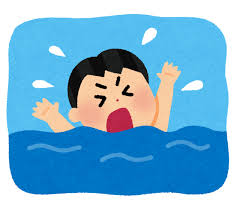 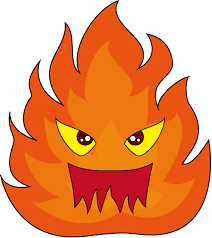 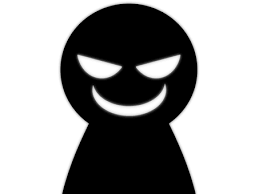 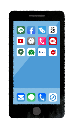 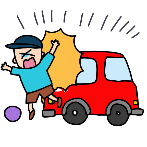 には、機会を見て、長い夏休みならではの過ごし方や安心で安全に過ごすことについて今一度お子さんと確認をお願いします。児童の皆さんには、これまで培った力を日頃学校では触れることができない人やものとの関わりを通して、更に心と体の力を伸ばすことができる夏休みにしてほしいです。人によってはパリオリンピックの選手の姿から学びがあるかも知れません。この夏ならではの楽さを感じ、元気な日々を送ってほしいです。２学期もまた元気な笑顔と気持ちのいい挨拶で再会できることを楽しみしています。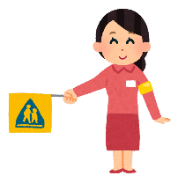 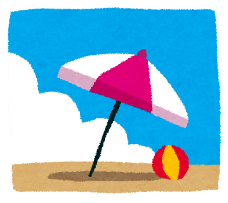 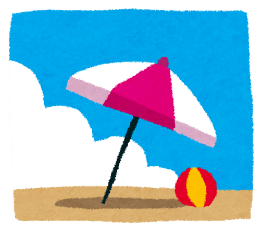 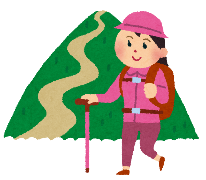 